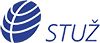 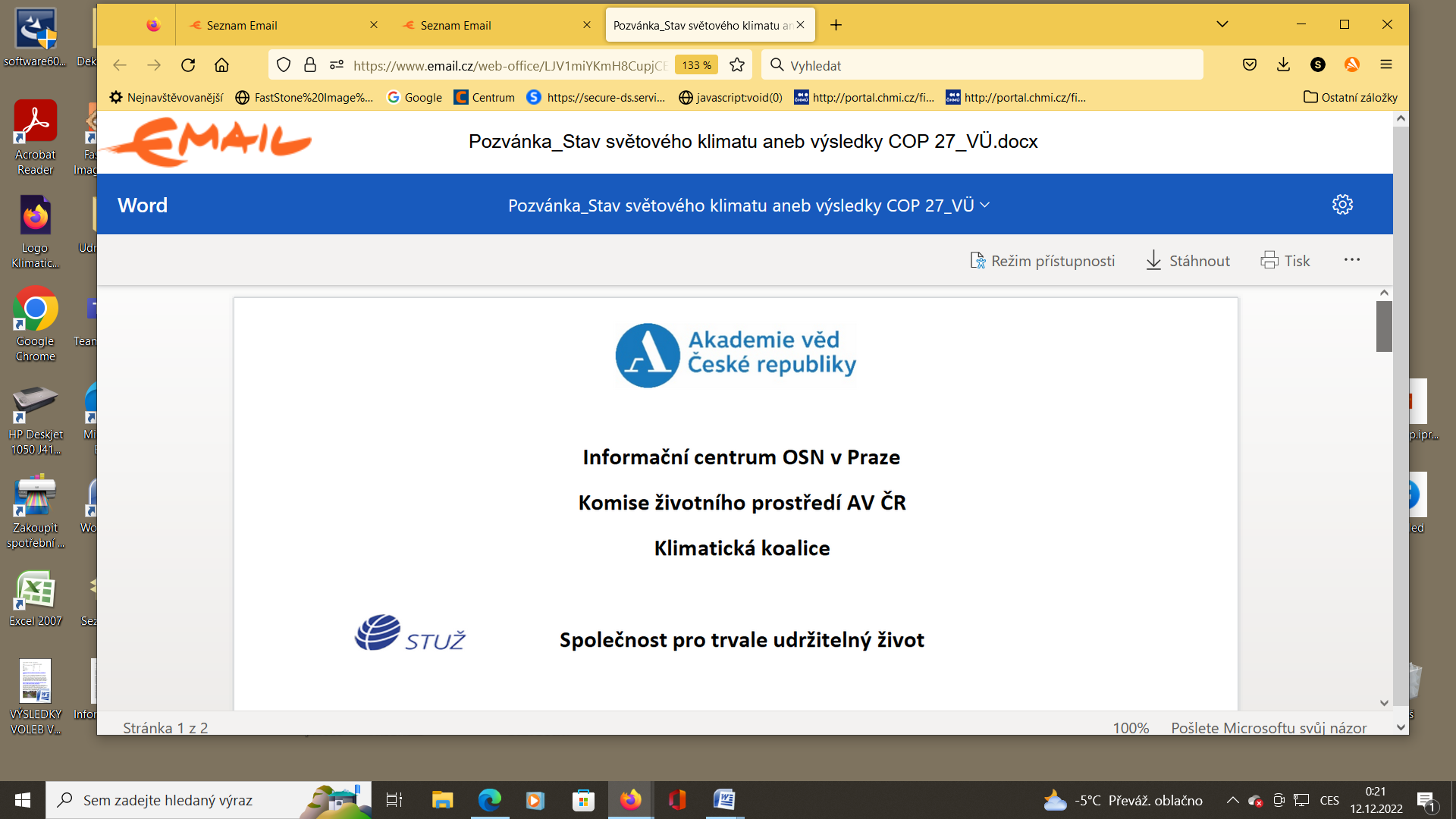 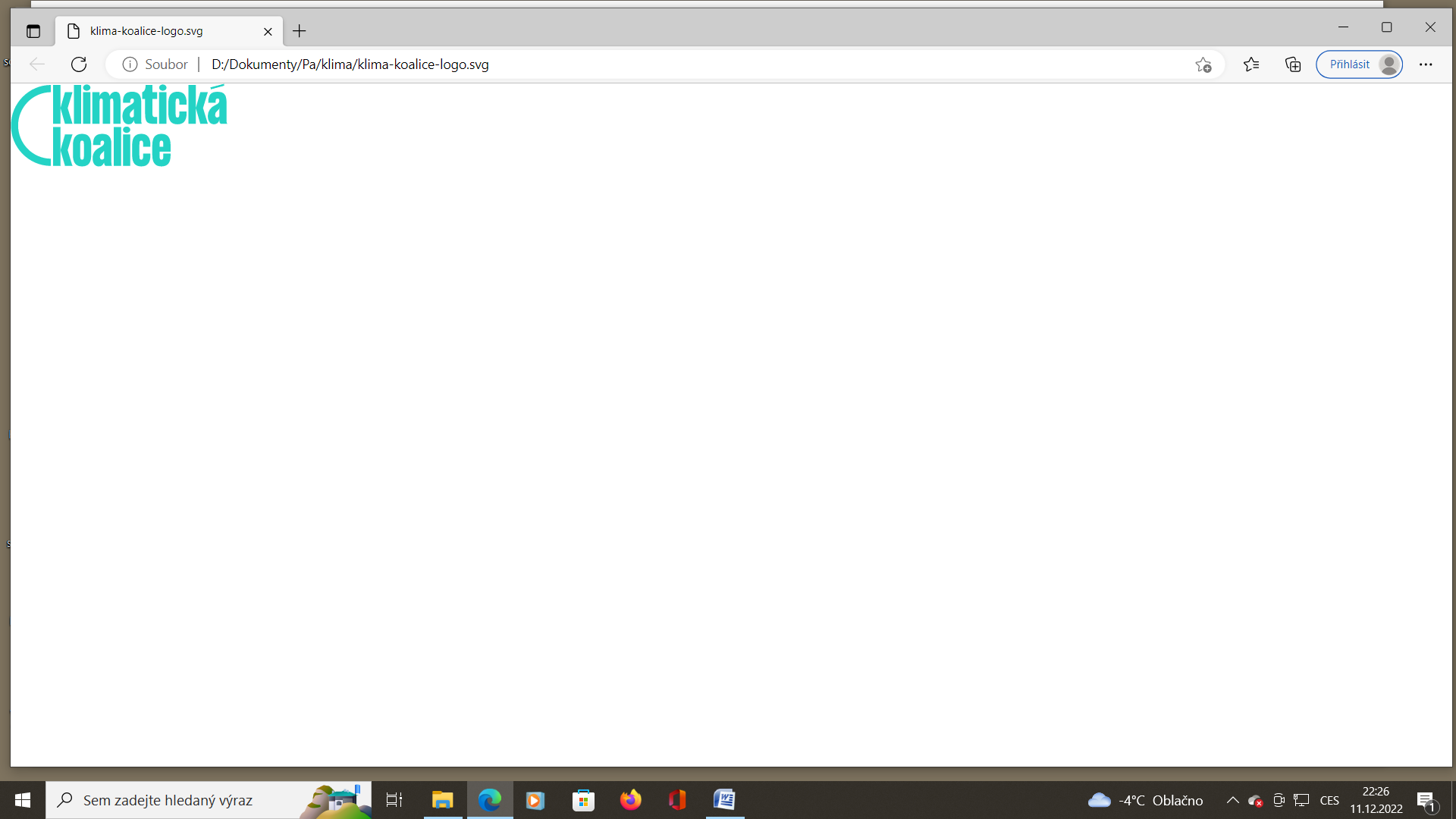 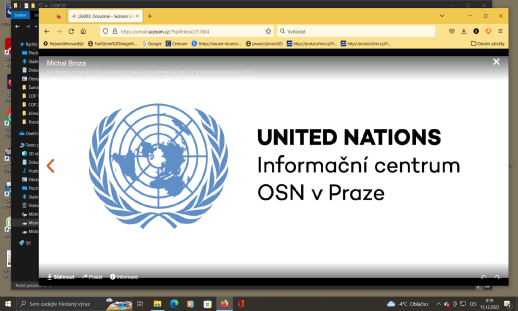 Informační centrum OSN v Praze,Komise životního prostředí AV ČR,Klimatická koalicea Společnost pro trvale udržitelný životVás srdečně zvou na konferenciSTAV OCHRANY SVĚTOVÉHO KLIMATUaneb:Jaké jsou výsledky světové konference COP 27?Po dobu dvou týdnů v listopadu 2022 probíhala v egyptském Šarm aš-Šajchu 27. konference smluvních stran Rámcové úmluvy OSN o změně klimatu – COP27 za účasti nejvyšších představitelů států a vlád, municipalit, akademické sféry i zástupců občanské společnosti včetně nevládních organizací a soukromých firem. S touto konferencí se pojily naděje i obavy, zda se podaří na světové úrovni dohodnout účinné kroky k snížení emisí skleníkových plynů, zvýšení odolnosti na změny klimatu, k realizaci adekvátních adaptačních opatření, i řešení kontroverzního financování klimatických opatření v rozvojových zemích. O výsledcích vyjednávání –jak pozitivních, tak negativních– bude tato konference, na kterou jsme pozvali jednak přímé účastníky konference a jednak ty, kteří se některými důležitými, tam projednávanými problematikami zabývají.Konference se uskuteční dne 9.1.2023 v budově Prezidia AV ČR, v místnosti 206,Národní 3, Praha 1 od 10 do 16 hodin. Konferenci budou moderovat Mgr.Jitka Martínková (Klimatická koalice) a Pavel Šremer (STUŽ).K semináři je možné také on-line připojení na: https://cesnet.zoom.us/j/96881671971?pwd=eFZudU8yM3dVRCtQVUI1aCtJV28xZz09
Meeting ID: 968 8167 1971
Passcode: 123934Seznam přednášejících na konferenci „Stav ochrany světového klimatu, aneb: Jaké jsou výsledky světové konference COP 27?“ dne 9.1. 2023:JUDr. Eva Balounová, Ph.D., LLM, Centrum pro klimatické právo a udržitelnost Ústavu státu a práva AV ČR,Mgr. Michal Broža, vedoucí Informačního centra OSN v Praze,RNDr. Martin Bursík, prezident Evropské federace obnovitelných zdrojů a poradce ministra pro evropské záležitosti,Mgr. Romana Jungwirth Březovská, M.A., analytička klimatýmu Asociace pro mezinárodní otázky (AMO),Ing. Jiří Dlouhý, předseda Společnosti pro trvale udržitelný život, zástupce ředitele Centra pro otázky životního prostředí UK,Prof.Ing. Jaroslav Macháček, CSc., Komise životního prostředí AV ČR, VŠE v Praze,Mgr. Jitka Martínková, komunikační koordinátorka Klimatické koalice,Doc. RNDr. Ladislav Miko, Ph.D., poradce ministra životního prostředí a vládní zmocněnec pro mezinárodní vyjednávání v oblasti biodiverzity,Prof. RNDr. Bedřich Moldan, CSc., dr.h.c., zástupce ředitele Centra pro otázky životního prostředí UK,Ing.PhDr. Michal Nekvasil, PhD., DG CLIMA (Generální ředitelství pro oblast klimatu Evropské komise) / Předsednictví ČR v Radě EU.Pavel Ryšula, Fridays for Future Česká republika,Kryštof Stupka, český delegát mládeže OSN z ČR, Česká rada dětí a mládeže,Pavel Šremer, místopředseda Společnosti pro trvale udržitelný život (STUŽ),RNDr. Radim Tolasz, Ph.D., vedoucí oddělení klimatické změny ČHMÚ, zástupce ČR v Mezivládním panelu pro klimatickou změnu při OSN,Katharina Wiese, vedoucí pracovnice pro hospodářskou transformaci a rovnost žen a mužů Evropského environmentálního byra (EEB),Ing. Pavel Zámyslický, Ph.D., ředitel odboru energetiky a ochrany klimatu MŽP.Moderátoři konference: Mgr. Jitka Martínková a Pavel ŠremerTěšíme se na Vaši účast!Vyřizuje: Drahuše Rottová, DiS., tajemnice Sekretariátu vědní oblasti věd o živé přírodě a chemických věd, Administrativní odbor KAV ČR,  tel.: 221 403 210, e-mail: rottova@kav.cas.cz
a Pavel Šremer, Společnost pro trvale udržitelný život,  m. 732 966 595, e-mail: sremer@seznam.czProgram konference ke stavu světového klimatu dne 9.1. 2023 v budově Prezidia AV ČR:Program konference ke stavu světového klimatu dne 9.1. 2023 v budově Prezidia AV ČR:ÚvodÚvod10:00Úvodní slova organizátorůprof. Ing. Jaroslav Macháček, CSc. (KŽP AV ČR)Mgr. Michal Broža(Informační centrum OSN v Praze)Mgr. Jitka Martínková (Klimatická koalice)Ing. Jiří Dlouhý (Společnost pro trvale udržitelný život)Dopolední blok přednášekDopolední blok přednášek10:30prof. RNDr.  Bedřich Moldan CSc., dr.h.c.: Historie vzniku Rámcové úmluvy o ochraně klimatu a pokračování na dalších konferencích. /Obsah:Úmluva o změně klimatu 1992 a co předcházelo, Kjótský protokol 1997, konference stran Úmluvy, Pařížská konference 2015 (už před sedmi lety)10:45Ing. Pavel Zámyslický, Ph.D.: Průběh klimatické konference COP 27 a její výsledky11:00RNDr. Martin Bursík: Dohoda o ztrátách a škodách, ale rána pro 1.5°C11:15doc. RNDr. Ladislav Miko, Ph.D.: Souvislosti biodiverzity a klimatu - -výsledky COP15 Úmluvy o biologické různorodosti (CBD)11:30Ing. PhDr. Michal Nekvasil, PhD.: Klimatické příběhy – klimatická spravedlnost, EU, COP29 a obrat veřejného mínění11:45Diskuse k 1. bloku12:00Katharina Wiese: Jak European Environmental Bureau hodnotí výsledky COP 27 (on-line v angličtině)12.15Diskuse k 1. bloku12:45Oběd Odpolední blok přednášekOdpolední blok přednášek13:30RNDr. Radim Tolasz, Ph.D.: Jak dlouho ještě můžeme ignorovat klimatologii jako vědu ?13:45JUDr. Eva Balounová, Ph.D., LLM: Odraz výsledků COP 27 v úsilí o klimatické právo14:00Mgr. Romana Jungwirth Březovská, M.A.: Hodnocení výsledků COP 15 a COP 27 14:15Mgr. Jitka Martínková: COP 27 z pohledu účastnice z nevládního sektoru14:30Kryštof Stupka: COP 27, mládež a lidská práva14:45Pavel Rysula: COP 27 pohledem Fridays for Future ČR15:00Diskuse k 1. i 2. bloku16:00Závěr konference